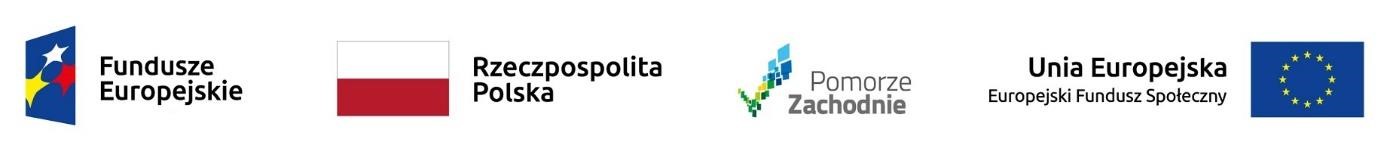 PLAN SZKOLEŃ GRUPOWYCH ORGANIZOWANYCH PRZEZ POWIATOWY URZĄD PRACY W GOLENIOWIE W 2022 ROKU,                                                                      WSPÓŁFINANSOWANYCH ZE ŚRODKÓW EUROPEJSKIEGO SPOŁECZNEGO - W RAMACH  REGIONALNEGO PROGRAMU OPERACYJNEGO WOJEWÓDZTWA ZACHODNIOPOMORSKIEGO (RPO WZ), DZIAŁANIE 6.5. KOMPLEKSOWE WSPARCIE GŁÓWNIE DLA OSÓB BEZROBOTNYCH, BIERNYCH ZAWODOWO ZWŁASZCZA ZNAJDUJĄCYCH SIĘ W SZCZEGÓLNIE TRUDNEJ SYTUACJI NA RYNKU PRACY OBEJMUJĄCE POMOC W AKTYWNYM POSZUKIWANIU PRACY ORAZ DZIAŁANIA NA RZECZ PODNOSZENIA KWALIFIKACJI ZAWODOWYCH.Osoba bezrobotna  może zostać skierowana na wskazane przez nią szkolenie, jeśli uzasadni celowość danego szkolenia oraz, że szkolenie to zapewni uzyskanie odpowiedniej pracy lub podjęcie własnej działalności gospodarczej. Osoby zainteresowane szkoleniem indywidualnym lub grupowym  składają wniosek na  szkolenie  na wraz z deklaracją - Formularz A lub B u doradcy klienta lub w sekretariacie PUP w Goleniowie lub w sekretariacie PUP Goleniów Filia w Nowogardzie .RPO WZ – szkolenia skierowane do osób w wieku 30+Imię i nazwisko osoby do kontaktu: Magdalena Gawryjołek tel. 91 392 13 73  wew.223*Planowany termin realizacji szkoleń może ulec zmianie.Lp.Nazwa i zakres szkoleniaCharakterystyka osób, dla których szkolenie jest  przeznaczonei wymaganiaRodzaj zaświadczenia o ukończeniu szkolenia/informacja o ewentualnym egzaminie zewnętrznymPrzewidywany termin realizacji szkoleniaPlanowana liczba miejscPrzewidywany czas trwania szkolenia1.Operator wózków jezdniowych podnośnikowychZakres:Przepisy  BHP, gospodarka magazynowa, program magazynowo – księgowy, dokumentacja magazynowa, typy, budowa, obsługa wózków, czynności kierowcy przy obsłudze wózka, organizacja pracy, zajęcia praktyczne.Wykształcenie minimum podstawowe lub gimnazjalne, preferowane osoby z praktyką na stanowisku magazyniera lub posiadające prawo jazdy kat. BZaświadczenie o ukończeniu kursu wystawiane przez organizatora oraz dyplom lub certyfikat o ukończeniu kursu, ze znakiem Funduszy Europejskich, barwami Rzeczpospolitej Polskiej i  Znakiem Unii Europejskiej, egzamin przed Komisją Urzędu Dozoru Technicznego (legitymacja UDT)II – IV KWARTAŁ5 osób38 godzin2.Magazynier z obsługą komputera i wózków jezdniowych podnośnikowychZakres:Obsługa wózków jezdniowych podnośnikowych, typy i budowa wózków, czynności operatora przy obsłudze wózka oraz bezpieczna, podstawy obsługi komputera, obsługa programów magazynowych, dokumentacja obrotu towarowego, fakturowanie.Wykształcenie minimum średnie preferowane osoby z praktyką na stanowisku magazyniera,  posiadające prawo jazdy kat. B oraz znajomość podstaw obsługi komputeraZaświadczenie o ukończeniu kursu wystawiane przez organizatora oraz dyplom lub certyfikat o ukończeniu kursu, ze znakiem Funduszy Europejskich, barwami Rzeczpospolitej Polskiej i  Znakiem Unii Europejskiej, egzamin przed Komisją Urzędu Dozoru Technicznego (legitymacja UDT)II – IV KWARTAŁ5 osób136,5 godziny3.Kasjer – sprzedawca z obsługą komputera i kasy fiskalnejZakres:Szkolenie obejmuje m.in. .przepisy prawny związane z zawodem sprzedawcy, elementy towaroznawstwa handlowego, dokumentacja handlowa i magazynowa, komputerowy program do fakturowania, zajęcia praktyczneWykształcenie minimum podstawowe lub gimnazjalne, preferowane osoby ze znajomością podstaw obsługi komputeraZaświadczenie o ukończeniu kursu wystawiane przez organizatora oraz dyplom lub certyfikat o ukończeniu kursu, ze znakiem Funduszy Europejskich, barwami Rzeczpospolitej Polskiej i  Znakiem Unii EuropejskiejII – IV KWARTAŁ5 osób60 godzin4.Operator maszyn budowlanych i drogowych(koparko-ładowarka, ładowarka jednonaczyniowa lub koparka jednonaczyniowa)Zakres:Przygotowanie w zakresie użytkowania eksploatacyjnego, dokumentacji technicznej, BHP, podstaw elektrotechniki, silników spalinowych, elementów hydrauliki, technologii robót, budowy maszyn, zajęcia praktyczneWykształcenie minimum podstawowe lub gimnazjalne preferowane zawodowe (mechaniczne lub pokrewne), prawo jazdy kat. B, dobry stan zdrowiaZaświadczenie o ukończeniu kursu wystawiane przez organizatora oraz dyplom lub certyfikat o ukończeniu kursu, ze znakiem Funduszy Europejskich, barwami Rzeczpospolitej Polskiej i  Znakiem Unii Europejskiej, egzamin państwowy – uprawnienia operatora koparki, koparko – ładowarki lub ładowarkiII – IV KWARTAŁ5 osób67 godzin/jedna maszyna5.ABC PrzedsiębiorczościZakres:Nabycie wiedzy i kompetencji niezbędnych do prowadzenia działalności gospodarczej, podstawy rozliczeń małej firmy w ZUS i US, rachunkowość w małej firmieSzkolenie skierowane do osób ubiegających się o przyznanie dotacji na rozpoczęcie działalności gospodarczejZaświadczenie o ukończeniu kursu wystawiane przez organizatora oraz dyplom lub certyfikat o ukończeniu kursu, ze znakiem Funduszy Europejskich, barwami Rzeczpospolitej Polskiej i  Znakiem Unii EuropejskiejII – IV KWARTAŁ38 osób2 dni szkolenia16 godzin zegarowych6.SZKOLENIA INDYWIDUALNEZakres szkoleń:w zależności od zgłaszanych potrzeb szkoleniowych  przezosoby bezrobotne i pracodawcówosoby zarejestrowanew PUPZaświadczenie o ukończeniu kursu wystawiane przez organizatora oraz dyplom lub certyfikat o ukończeniu kursu, ze znakiem Funduszy Europejskich, barwami Rzeczpospolitej Polskiej i  Znakiem Unii Europejskiej oraz zaświadczenie wynikające z odrębnych przepisów przewidziane programem szkoleniaI – IV KWARTAŁ           Według złożonych wniosków                         w zależności od rodzaju szkolenia